แบบสอบสวนการบาดเจ็บหรือเสียชีวิตจากอุบัติเหตุทางถนน (ปรับปรุงเมื่อ 27 มิถุนายน 2565)ส่วนที่ 1 สถานการณ์วันที่เกิดอุบัติเหตุ…............…...../…….....……....../........................ เวลาเกิดเหตุ............................................................................  
พิกัด GIS (lat/long)  N……………………………………………………….   E ……………………………………..………………………………………สถานที่เกิดเหตุ............................................................................................................................................................................... ตำบล.................................................อำเภอ....................................................จังหวัด..................................................................จำนวนผู้ประสบเหตุทั้งหมด................คน จำนวนผู้บาดเจ็บทั้งหมด......................คนจำนวนผู้บาดเจ็บไม่มา รพ./ผู้ไม่บาดเจ็บ……......…คน  ผู้บาดเจ็บเล็กน้อย (OPD).................คน admit ..............คนRefer...............คน สถานพยาบาลที่ส่งต่อ....................................................................................................................... จำนวนผู้เสียชีวิตทั้งหมด…………….......ราย	จำนวนผู้เสียชีวิต ณ ที่เกิดเหตุ.........ราย จำนวนผู้เสียชีวิตขณะนำส่ง.........ราย จำนวนผู้เสียชีวิตห้องฉุกเฉิน......ราย
	จำนวนผู้เสียชีวิตตึกผู้ป่วยใน...........ราย  จำนวนผู้เสียชีวิตขณะส่งต่อ...........รายจำนวนยานพาหนะที่เกิดเหตุทั้งหมด ……………..คัน  (1) มีคู่กรณี  (2) ไม่มีคู่กรณี  (3) เฉี่ยวชนคนเดินเท้า อธิบายลักษณะการเกิดเหตุการณ์ (ภาพรวมโดยย่อ)........................................................................................................................................................................................................................................................................................................................................................................................................................................................................................................................................................................................................................... ......................................................................................................................................................................................................... ..................................................................................................................................................................................................................................................................................................................................................................................................................การช่วยเหลือหลังเกิดเหตุ  วัน/เวลาที่รับแจ้ง..................................................................................เวลาเข้าถึงจุดเกิดเหตุครั้งแรก ...................................น. ผู้บัญชาการเหตุการณ์................................................................................................ตำแหน่ง.....................................................ทีมที่เข้าปฏิบัติงานประกอบด้วย 	ระดับ....................................................................จำนวน...................................................ทีมระดับ....................................................................จำนวน...................................................ทีมอุปสรรคในการช่วยเหลือ ( ) ต้องใช้เครื่องตัดถ่าง      ( )  ขาดอุปกรณ์ดับเพลิง      ( ) การช่วยเหลือขึ้นจากน้ำการปฐมพยาบาล 	A: ( ) นำสิ่งแปลกปลอมออกจากทางเดินหายใจ      ( ) ใส่เฝือกรองคอ B: ( ) ให้ออกซิเจน  ( ) ใส่ท่อช่วยหายใจC: ( ) CPR  ( ) ให้น้ำเกลือD: ( ) ดามกระดูก ตำแหน่ง..................................................................................................................E: ( ) การห้ามเลือด ตำแหน่ง...............................................................................................................ส่วนที่ 2 ข้อมูลยานพาหนะที่เกิดอุบัติเหตุ (กรณีมีคู่กรณี และ ไม่มีคู่กรณี) สามารถเลือกตอบได้มากกว่า 1 ข้อยี่ห้อรถ................................................................รุ่น.............................................. ทะเบียนรถ…....………………………................  ขนาดเครื่องยนต์ (CC) ........................................... วันที่ตรวจสภาพรถครั้งสุดท้าย.................../……….........../………….........อายุยานพาหนะ (ปี) (*ถ้าเกินเดือน 6 เดือนปัดขึ้น)………………………………………………………………………………………………..…   ประเภทการใช้งาน   (1) รถส่วนบุคคล/เอกชน  (2) รับจ้าง/สาธารณะ  (3) รถยนต์ราชการ  (4) รถรับส่งนักเรียน  ประเภทยานพาหนะ  (1) จักรยาน  (2) จักรยานยนต์  (3) รถเก๋ง  (4) ปิคอัพ  (5) รถตู้ (ประจำทาง/ไม่ประจำทาง) 
 (6) รถบรรทุก/พ่วง 6 ล้อขึ้นไป  (7) รถโดยสาร (ประจำทาง/ไม่ประจำทาง)  (8) สามล้อเครื่อง  (9) รถพยาบาล  
 (10) อื่นๆ ระบุ............................................การดัดแปลงยานพาหนะ   (1) ไม่มี (2) มี ระบุ...........................................................................     การติดตั้ง GPS     (1) มี      (2) ไม่มี    (3) ไม่ทราบ   กรณีรถพยาบาล 	การใช้สัญญาณเสียง (1) มี และเปิด   (2) มี แต่ไม่เปิด   (3) ไม่มี    (4) ไม่ทราบ  การใช้สัญญาไฟ (1) มี และเปิด    (2) มี แต่ไม่เปิด    (3) ไม่มี     (4) ไม่ทราบ การติดตั้งกล้องหน้ารถ  (1) มี  (2) ไม่มี  (3) ไม่ทราบ  การทำประกันภัยภาคบังคับ  (1) มี  (2) ไม่มี  (3) ไม่ทราบ การทำประกันภัย  (1) มี ประกันภัยชั้นที่.................  (2) ไม่มี    (3) ไม่ทราบ รถมีการระเบิดหรือไฟลุกหลังเกิดเหตุหรือไม่    (1) ไม่มี    (2) มี    (3) ไม่ทราบ   รถติดแก๊สหรือไม่  (1) ไม่ติด   (2) LPG   (3) NGV   (4) ไม่ทราบถุงลงนิรภัยบริเวณคนขับ   (1) ไม่มี   (2) มีและทำงานเมื่อเกิด   (3) มีแต่ไม่ทำงานเมื่อเกิดเหตุ   (4) ไม่ทราบ 
ถุงลงนิรภัยผู้โดยสารด้านหน้า คนขับ   (1) ไม่มี   (2) มีและทำงานเมื่อเกิดเหตุ   (3) มีแต่ไม่ทำงานเมื่อเกิดเหตุ    (4) ไม่ทราบ ความพร้อมใช้งานเข็มขัดนิรภัย    (1)  พร้อมทุกที่นั่ง     (2)  ไม่พร้อมบางที่นั่ง    (3) ไม่พร้อมทุกที่นั่ง   (4) ไม่ทราบสภาพยางรถ  (1) ปกติ  (2) ล้อและยางชำรุด  (3) ยางหมดอายุ (4) ยางลมอ่อน  (5) อื่นๆ ระบุ.................. (6) ไม่ทราบ
ระบบเบรก   (1) ปกติ  (2) เบรกไม่อยู่  (3) ผ้าเบรกหมด  (4) น้ำมันเบรกรั่ว  (5) อื่นๆ ระบุ........................ (6) ไม่ทราบภาพจำลองสถานการณ์การเชี่ยวชน (วาดรูป+ ถ่ายรูป: พาหนะ, ตำแหน่งที่ชน,ตำแหน่งที่ตาย,สภาพแวดล้อมที่ส่งเสริมให้เกิด)ผู้บันทึกข้อมูล..........................................................................เบอร์โทร............................................................
ส่วนที่ 3 ข้อมูลถนน และ สิ่งแวดล้อมชื่อถนน ............................................................... ถนนหมายเลข..................................หน่วยงานที่ดูแล......................................ประเภทถนน  (1) ทางหลวง (2) ทางหลวงชนบท (3) ในเมือง (เทศบาล)   (4) ใน อบต./หมู่บ้าน   (5) อื่นๆ ระบุ ………..............ชนิดถนน  (1) คอนกรีต    (2) ยางมะตอย      (3) ลูกรัง/หินคลุก      (4) อื่นๆระบุ ……………...................…. จำนวนเลนทั้งหมด(รวมไป-กลับ)................ช่องจราจร  การแบ่งช่องจราจร  (1) มี ระบุ..........................................(2)  ไม่มี   ลักษณะทางบริเวณจุดเกิดเหตุ  (1) ทางตรง (2) ทางโค้ง (3) ทางแยก (4) ทางคนข้าม (ทางม้าลาย) (5) ทางร่วม (6) จุดกลับรถ  (7) ทางบนสะพาน (8) ทางเอียง/ลาดชันขึ้น  (9) ทางเอียง/ลาดชันลง  (10) ชนกันบนไหล่เขา  (11) อื่นๆ....................................สัญญาณจราจร   (1) มีสัญญาณไฟเขียว-ไฟแดง   (2) ไฟกระพริบ   (3) ไม่มี    (4) อื่นๆ.............................................................ทิศทางการเดินรถบนถนน      (1) ทางเดียว one way    (2) สองทาง     (3) มีการปิดช่องทางจราจร  เครื่องหมายจราจรบนผิวทาง  (1) ไม่มี    (2) ชัดเจนอยู่ในสภาพดี 	(3) เลือนราง/ชำรุด   (4) อื่นๆ..........................................ผิวจราจรขณะเกิดอุบัติเหตุ     (1) แห้งปกติ      (2) เปียก/ลื่น     (3) เป็นคลื่น/หลุมบ่อ  (4) อื่นๆ...........................................ทัศนวิสัย/สภาพอากาศ บริเวณที่เกิดเหตุ   (1) มีแสงสว่างเพียงพอ  (2) มืด  (3) ฝนตก  (4) อื่นๆ...............................................วัสดุที่ส่งเสริมให้เกิดการบาดเจ็บข้างทาง  (1) ร้านค้า/แผงลอยข้างทาง   (2) คู/คลอง/แม่น้ำที่ลึกและชัน   
(3) วัสดุ สิ่งของหล่น    (4) อื่นๆ ……………………………………………………….. วัสดุ/สิ่งที่ช่วยให้การบาดเจ็บลดลง (1) Guard rail (2) แบริเออร์ (3) วัสดุรับแรงกระแทก (4) ร้านค้า/แผงลอย (5) อื่นๆ.........ปัจจัยเสี่ยงด้าน รถ และ สิ่งแวดล้อม ที่ทำให้เกิดอุบัติเหตุ.................................................................................................................................................................................................................................................................................................................................................................................................................................................................................................................................................................................................................................................................................................................................................................................................................................................................................................................................................................................................................................................................................................................................................................................................................................................................................................................................................................................................................................................................................................................................................................................................................................................................................................................................................................................................................................................................................ผลวิเคราะห์ปัจจัยเสี่ยงของเหตุการณ์โดยใช้ Haddon matrixสรุปปัจจัยที่นำไปสู่การเกิดเหตุครั้งนี้ …………………………………………………………………………………………….…………………..………………………….................................................................................................................................................................................................................................................................................................................................................................................................................................................................................................................................................................................................................................................................................................................................................................................................................................................................................สิ่งที่ได้ดำเนินการไปแล้ว .......................................................................................................................................................................................................................................................................................................................................................................................................................................................................................................................................................................................................................... ..................................................................................................................................................................................................................................................................................................................................................................................................................
ข้อเสนอแนะแนวทางการป้องกันและแก้ไขปัญหา……………..…………………………………………………………….…………………..…………………………........................................................................................................................................................................................................................................................................................................................................................................................................................................................................................................................................................................................................................................................................................................................................................................................................................................................................................ตำรวจเจ้าของคดี............................................................... เบอร์โทร......................................                                        ผู้ให้ข้อมูล.......................................................................... เบอร์โทร.......................................        		          ผู้สัมภาษณ์......................................................................... เบอร์โทร………………………………..แบบสอบสวนการบาดเจ็บหรือเสียชีวิตจากอุบัติเหตุทางถนนรายบุคคล (ปรับปรุงเมื่อ 27 มิถุนายน 2565)ส่วนที่ 1 ผู้ขับขี่ (สัมภาษณ์จากผู้ขับขี่ หรือผู้ใกล้ชิดในกรณีผู้ขับขี่เสียชีวิต) ทะเบียนรถ…....…………........................................  ชื่อ........................................................ อายุ...........ปี    เพศ (1) ชาย (2) หญิง  สัญชาติ (1) ไทย (2) อื่นๆ ระบุ.........................อาชีพ (1) ข้าราชการ ระบุ......... (2) เกษตรกร (3) พนักงานบริษัท (4) ค้าขาย (5) รับจ้าง (6) นักเรียน/นักศึกษา (7) อื่น ๆ........เบอร์โทรศัพท์................................................... ที่อยู่......................................................................................................................โรคประจำตัว  (1) ไม่มี  (2) เบาหวาน (3) ความดันโลหิตสูง (4) หลอดเลือด/หัวใจ  (5) ลมชัก (6) หูตึง  (7) อื่นๆ ระบุ.............. ความคุ้นเคยกับเส้นทาง  (1) คนในพื้นที่ (ในตำบล/แขวง)   (2) คนนอกพื้นที่ (ในจังหวัด)   (3) คนนอกเขตจังหวัด ระบุ.......….. (4) ต่างชาติอยู่ในพื้นที่มานาน................ปี.............เดือน   (5) ไม่ทราบ  
ประสบการณ์การขับขี่(เฉพาะผู้ขับขี่)..................(ปีเต็ม)   ชั่วโมงการขับรถ........ชม.   ใบอนุญาตขับขี่................(มี/ไม่มี)  
จุดประสงค์การเดินทางเพื่อ...........................................................................................................................................................สถานะผู้ขับขี่  (1) เสียชีวิต   (2) บาดเจ็บรุนแรง (admit)   (3) บาดเจ็บเล็กน้อย (OPD)    (4) ไม่บาดเจ็บ   (5)  ไม่ทราบการนำส่งโรงพยาบาลโดย (1) ผู้ประสบเหตุ (2) ตำรวจ (3) FR (4) BLS (5) ALS (6) ญาติ/ผู้เห็นเหตุการณ์ (7) อื่นๆ ……….......โรงพยาบาลที่รับไว้รักษา................................................................................................................................................................สถานที่เสียชีวิต (ในกรณีเสียชีวิต)  (1) ณ จุดเกิดเหตุ (2) ระหว่างนำส่งโรงพยาบาล (3) โรงพยาบาล (4) อื่นๆ ระบุ…...............จุดที่ทำให้เสียชีวิต ณ ที่เกิดเหตุ   (1) จุดเดียวกับที่ชน (2) จุดอื่น เช่นไปกระแทกกับ........................ห่างจุดที่ชน................เมตร        เข็มขัดนิรภัย     (1) ใช้       (2) ไม่ใช้     (3) ไม่ทราบหมวกนิรภัย    (1) สวม และคาดสายรัดคาง   (2) สวม แต่ไม่คาดสายรัดคาง    (3) ไม่สวม    (4) ไม่ทราบ                       *กรณีสวมหมวกนิรภัย ชนิดของหมวกนิรภัย     (1) ครึ่งใบ     (2) เต็มใบความเร็วขณะเกิดเหตุ (1) ขับเร็ว  (2) ไม่เร็ว  (3) ไม่ทราบ *ดุลยพินิจของผู้สอบสวน 
ความเร็วเฉลี่ยตลอดการเดินทาง.….....กม./ชม.ปัจจัยด้านพฤติกรรมขับขี่ที่อาจเพิ่มความรุนแรงในการบาดเจ็บผลการชันสูตรจากแพทย์/ใบชันสูตรพลิกศพ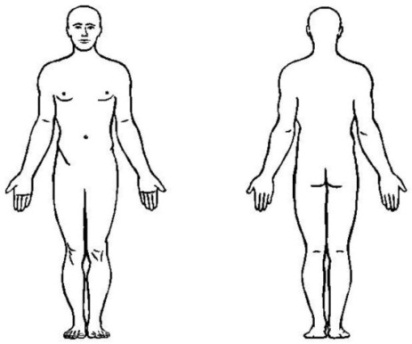 Doctor Diagnosis...................................................................................................................................................................................................................................................................................................................................บรรยายเหตุการณ์  และรายละเอียดอื่นๆ   (เช่น ปัจจัยที่ทำให้คนโดยสารอื่นๆรอดชีวิต)                        .................................................................................................................................................................................................................................................................................................................................................................................................................................................................................................................................................................................................................................................................................................................................................................................................................................... 
ส่วนที่ 2 ( ) ผู้โดยสาร/ (  ) คนเดินเท้า  กรณีเป็นผู้โดยสาร ระบุ หมายเลขทะเบียนรถ..................………………......................  ชื่อ................................................................... อายุ...........ปี    เพศ (1) ชาย (2) หญิง  สัญชาติ (1) ไทย (2) อื่นๆ ระบุ..............อาชีพ (1) ข้าราชการ ระบุ......... (2) เกษตรกร (3) พนักงานบริษัท (4) ค้าขาย (5) รับจ้าง (6) นักเรียน/นักศึกษา (7) อื่น ๆ.......เบอร์โทรศัพท์.......................................................... ที่อยู่................................................................................................................โรคประจำตัว  (1) ไม่มี  (2) เบาหวาน (3) ความดันโลหิตสูง (4) หลอดเลือด/หัวใจ  (5) ลมชัก (6) หูตึง  (7) อื่นๆ ระบุ.............. จุดประสงค์การเดินทางเพื่อ............................................................................................................................................................สถานะผู้ขับขี่  (1) เสียชีวิต   (2) บาดเจ็บรุนแรง (admit)   (3) บาดเจ็บเล็กน้อย (OPD)    (4) ไม่บาดเจ็บ   (5)  ไม่ทราบการนำส่งโรงพยาบาลโดย (1) ผู้ประสบเหตุ (2) ตำรวจ (3) FR (4) BLS (5) ALS (6) ญาติ/ผู้เห็นเหตุการณ์ (7) อื่นๆ …….………โรงพยาบาลที่รับไว้รักษา...............................................................................................................................................................สถานที่เสียชีวิต (ในกรณีเสียชีวิต)  (1) ณ จุดเกิดเหตุ (2) ระหว่างนำส่งโรงพยาบาล (3) โรงพยาบาล (4) อื่นๆ ระบุ…..............จุดที่ทำให้เสียชีวิต ณ ที่เกิดเหตุ   (1) จุดเดียวกับที่ชน   (2) จุดอื่น เช่นไปกระแทกกับ..........................ห่างจุดที่ชน...........เมตร        ตำแหน่งการนั่ง (วาดรูปและมาร์คตำแหน่ง)ปัจจัยด้านพฤติกรรมผู้โดยสาร/คนเดินเท้า ที่อาจเพิ่มความรุนแรงในการบาดเจ็บผลการชันสูตรจากแพทย์/ใบชันสูตรพลิกศพDoctor Diagnosis...................................................................................................................................................................................................................................................................................................................................บรรยายเหตุการณ์  และรายละเอียดอื่นๆ  (เช่น ปัจจัยที่ทำให้คนโดยสารอื่นๆรอดชีวิต)                        ....................................................................................................................................................................................................................................................................................................................................................................................................................................................................................................................................................................................................................................................................................................................................................................................................................................         ตำรวจเจ้าของคดี............................................................... เบอร์โทร......................................                         	         ผู้ให้ข้อมูล........................................................................... เบอร์โทร.......................................        			         ผู้สัมภาษณ์......................................................................... เบอร์โทร.......................................ระยะเกิดเหตุคน (ผู้ขับขี่)พาหนะถนนและสิ่งแวดล้อมสภาพที่สังคมและระบบที่เกี่ยวข้องก่อนเกิดเหตุขณะเกิดเหตุหลังเกิดเหตุปัจจัยที่อาจเพิ่ม/ลดความรุนแรงใช่/ใช้ไม่ใช่/ไม่ใช้ไม่ทราบหมายเหตุดื่มเครื่องดื่มแอลกอฮอล์ ระบุปริมาณแอลกอฮอล์..............โรคประจำตัวระบุ..............................................ขับรถย้อนศรตัดหน้ากระชั้นชิดบรรทุกเกินกฎหมายกำหนดระบุ..............................................แซงรถผิดกฎหมาย (ที่คับแคบ,ที่ห้ามแซง)ระบุ..............................................ชนกับสิ่งกีดขวางข้างทาง (ต้นไม้ เสาไฟ....)หลุดออกจากตัวรถใช้โทรศัพท์เคลื่อนที่อุปกรณ์ภายในรถไม่ปลอดภัย เช่น ไม่มี car seatระบุ..............................................ง่วงนอน/หลับในขณะเกิดเหตุ มีสิ่งกีดขวางบนถนนเสพสารเสพติด/สารออกฤทธิ์ต่อจิตประสาทการรับประทานยาระบุชื่อยา.....................................ระยะเวลาตั้งแต่ทานยาถึงเกิดเหตุ..............................................ไม่ปฏิบัติตามกฎจราจร อื่นๆ...............................ปัจจัยที่อาจเพิ่ม/ลดความรุนแรงใช่/ใช้ไม่ใช่/ไม่ใช้ไม่ทราบหมายเหตุดื่มเครื่องดื่มแอลกอฮอล์ ปริมาณแอลกอฮอล์...............หลุดออกจากตัวรถหลับขณะเกิดเหตุ นั่งท้ายกระบะ (เฉพาะรถกระบะ)นั่งในแค็บ รถกระบะ (เฉพาะรถกระบะ)อุปกรณ์ภายในรถไม่ปลอดภัย เช่น ไม่มี car seatเสพสารเสพติด/สารออกฤทธิ์ต่อจิตประสาทฝ่าฝืนเครื่องหมายจราจรระบุ................................ไม่ใช้ทางข้าม เช่นม้าลาย สะพานลอยใช้โทรศัพท์เคลื่อนที่